ЗАТВЕРДЖЕНО Наказом Міністерстваекономічного розвиткуі торгівлі України 15.09.2014 № 1106РІЧНИЙ ПЛАН ЗАКУПІВЕЛЬ на   2016   рікКомунальний заклад освіти «Верхньодніпровський навчально-реабілітаційний центр» Дніпропетровської обласної ради», 20198381(найменування замовника, код за ЄДРПОУ)Затверджений рішенням комітету з конкурсних торгів від 28.12.2015р. №163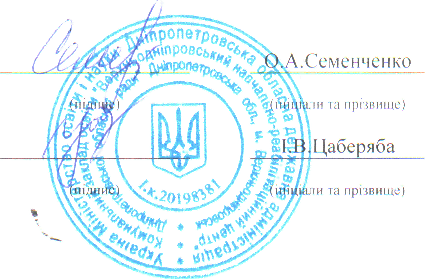 Голова комітету з конкурсних торгівСекретар комітету з конкурсних торгівПредмет закупівліКод КЕКВ (длябюджетнихкоштів)Очікувана вартість предмета закупівліПроцедура закупівліОрієнтовнийпочатокпроведенняпроцедури закупівліПриміткиІ23456Код 35.30.1 - Пара та гаряча вода;постачання пари та гарячої води (послуги з теплопостачання та підігріву гарячої води)22711310690,00 ( в т. р. ПДВ)(Один мільйон триста десять тисяч шістсот дев’яносто  грн. 00коп.)Переговорна процедуразакупівліГрудень 2015 